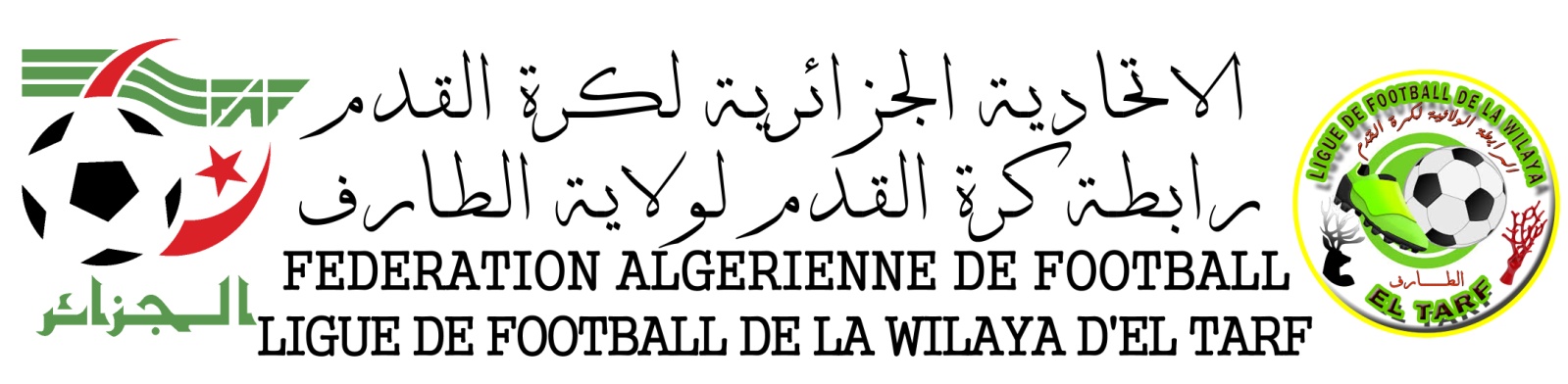 RAPPEL: Le classement final se fait en application de l’ARTICLE 69 DES RGX Généraux de la FAF compte tenu de l’égalité de points entre les équipes NRA CHIHAN et le AAIN KHIAR. Dans ce cas les équipes seront départagées selon l’ordre des critères suivants :-Le plus grand nombre de points obtenus par une équipe lors des matchs joués entre les équipes concernées.N.B : CLASSEMENT VALIDE CONFORMEMENT  RG FAF CHAPITRE 01 ARTICLE 01 OEGANISATION.LE DIRECTEUR DES COMPETITIONSA/HAFID DAOUDICLUBSPOINTSJGNNPBPBCDIFCLOBSAAKH4220126623816+221NRAC4220126624620+262ESEC3720114453921+183UZA33-6=2720103373829+154RBZ32-6=262095563624+126MBA32-6=262095563322+115ORCT21-9=122056692837-097CRBAA25-15=102067772929+08KRB19-12=720611131949-309ASB1er forfeit 06/11/20181er forfeit 06/11/20181er forfeit 06/11/20181er forfeit 06/11/20182eme forfeit 30/11/20182eme forfeit 30/11/20182eme forfeit 30/11/20182eme forfeit 30/11/20182eme forfeit 30/11/20183eme forfait 21/12/20183eme forfait 21/12/2018JMS1er forfeit 15/12/20181er forfeit 15/12/20181er forfeit 15/12/20181er forfeit 15/12/20182eme forfeit 19/01/20192eme forfeit 19/01/20192eme forfeit 19/01/20192eme forfeit 19/01/20192eme forfeit 19/01/20193eme forfait 01/02/20193eme forfait 01/02/2019UBCF1er forfeit 12/01/20191er forfeit 12/01/20191er forfeit 12/01/20191er forfeit 12/01/20192eme forfeit 15/01/20192eme forfeit 15/01/20192eme forfeit 15/01/20192eme forfeit 15/01/20192eme forfeit 15/01/20193eme forfait 21/01/20193eme forfait 21/01/2019JMBCT1er forfeit 25/12/20181er forfeit 25/12/20181er forfeit 25/12/20181er forfeit 25/12/20182eme forfeit 05/02/20192eme forfeit 05/02/20192eme forfeit 05/02/20192eme forfeit 05/02/20192eme forfeit 05/02/20193eme forfait 22/02/20193eme forfait 22/02/2019WAB1er forfeit 12/01/20191er forfeit 12/01/20191er forfeit 12/01/20191er forfeit 12/01/20192eme forfeit 09/03/20192eme forfeit 09/03/20192eme forfeit 09/03/20192eme forfeit 09/03/20192eme forfeit 09/03/20193eme forfait 16/03/20193eme forfait 16/03/2019ABB1er forfeit 29/01/20191er forfeit 29/01/20191er forfeit 29/01/20191er forfeit 29/01/20192eme forfeit 16/02/20192eme forfeit 16/02/20192eme forfeit 16/02/20192eme forfeit 16/02/20192eme forfeit 16/02/20193eme forfait 05/04/20193eme forfait 05/04/2019WAK1er forfeit 03/02/20191er forfeit 03/02/20191er forfeit 03/02/20191er forfeit 03/02/20192eme forfeit 22/03/20192eme forfeit 22/03/20192eme forfeit 22/03/20192eme forfeit 22/03/20192eme forfeit 22/03/20193eme forfait 27/03/20193eme forfait 27/03/2019RENCONTRERESULTATSPOINTSPOINTSRENCONTRERESULTATSAAKHNRACPHASE ALLERAAKH VS NRAC03 - 010300PHASE RETOURNRAC VS AAKH01 - 010101TOTAL GENERAL/0401CLASSEMENT APRES APPLICATION DE L’ARTICLE 69  DES RGX FAFCLASSEMENT APRES APPLICATION DE L’ARTICLE 69  DES RGX FAFCLASSEMENT APRES APPLICATION DE L’ARTICLE 69  DES RGX FAFCLASSEMENT APRES APPLICATION DE L’ARTICLE 69  DES RGX FAFCLASSEMENT APRES APPLICATION DE L’ARTICLE 69  DES RGX FAFAAKH42 POINTS01NRAC42 POINTS02